OFÍCIO/SJC Nº 0052/2020                                                                        Em 6 de fevereiro de 2020AoExcelentíssimo SenhorTENENTE SANTANAVereador e Presidente da Câmara Municipal de AraraquaraRua São Bento, 887 – Centro14801-300 - ARARAQUARA/SPSenhor Presidente:Nos termos da Lei Orgânica do Município de Araraquara, encaminhamos a Vossa Excelência, a fim de ser apreciado pelo nobre Poder Legislativo, o incluso Projeto de Lei que dispõe sobre a abertura de um crédito adicional suplementar, até o limite de R$ 276.760,87 (duzentos e setenta e seis mil, setecentos e sessenta reais e oitenta e sete centavos), e dá outras providências.  A abertura de crédito ora proposta objetiva possibilitar a execução orçamentária de recursos financeiros repassados pelo Fundo Nacional de Saúde ao Fundo Municipal de Saúde, de acordo com as normativas constantes na Portaria MS/GM nº 3.263, de 11 de dezembro de 2019.O Ministério da Saúde adotou nova sistemática para o financiamento da Atenção Primária à Saúde (popularmente chamada de Atenção Básica), em que se baseia no cadastro de usuários do Sistema Único de Saúde (SUS) e utilização do Prontuário eletrônico do Cidadão (PEC). Com isto, cada Estratégia de Saúde da Família (ESF) ou Equipes de Atenção Primária (EAP) – em nosso Município são equivalentes às que atuam nos Centros Municipal de Saúde Comunitária (CMSC), também chamadas de “equipes tradicionais” – passa a ter metas de cadastramentos, sendo que o Município passa a receber recursos por cada pessoa cadastrada.Visando a auxiliar financeiramente os municípios à instrumentalizarem estratégias de capitação, divulgação e orientação aos cidadãos, a portaria citada instituiu – e o Fundo Nacional de Saúde já repassou ao Fundo Municipal de Saúde (comprovante anexado) – “Incentivo Financeiro de custeio federal para implementação e fortalecimento das ações de cadastramento dos usuários do SUS, no âmbito da Atenção Primária à Saúde (APS).Em razão de tais aspectos, assim, funda-se a abertura do crédito ora proposto, que viabilizará a utilização dos recursos financeiros acima descritos. Assim, tendo em vista as finalidades a que o Projeto de Lei se destina, entendemos estar plenamente justificada a presente propositura que, por certo, irá merecer a aprovação desta Casa de Leis.Por julgarmos esta propositura como medida de urgência, solicitamos seja o presente Projeto de Lei apreciado dentro do menor prazo possível, nos termos do art. 80 da Lei Orgânica do Município de Araraquara.Valemo-nos do ensejo para renovar-lhe os protestos de estima e apreço.Atenciosamente, EDINHO SILVA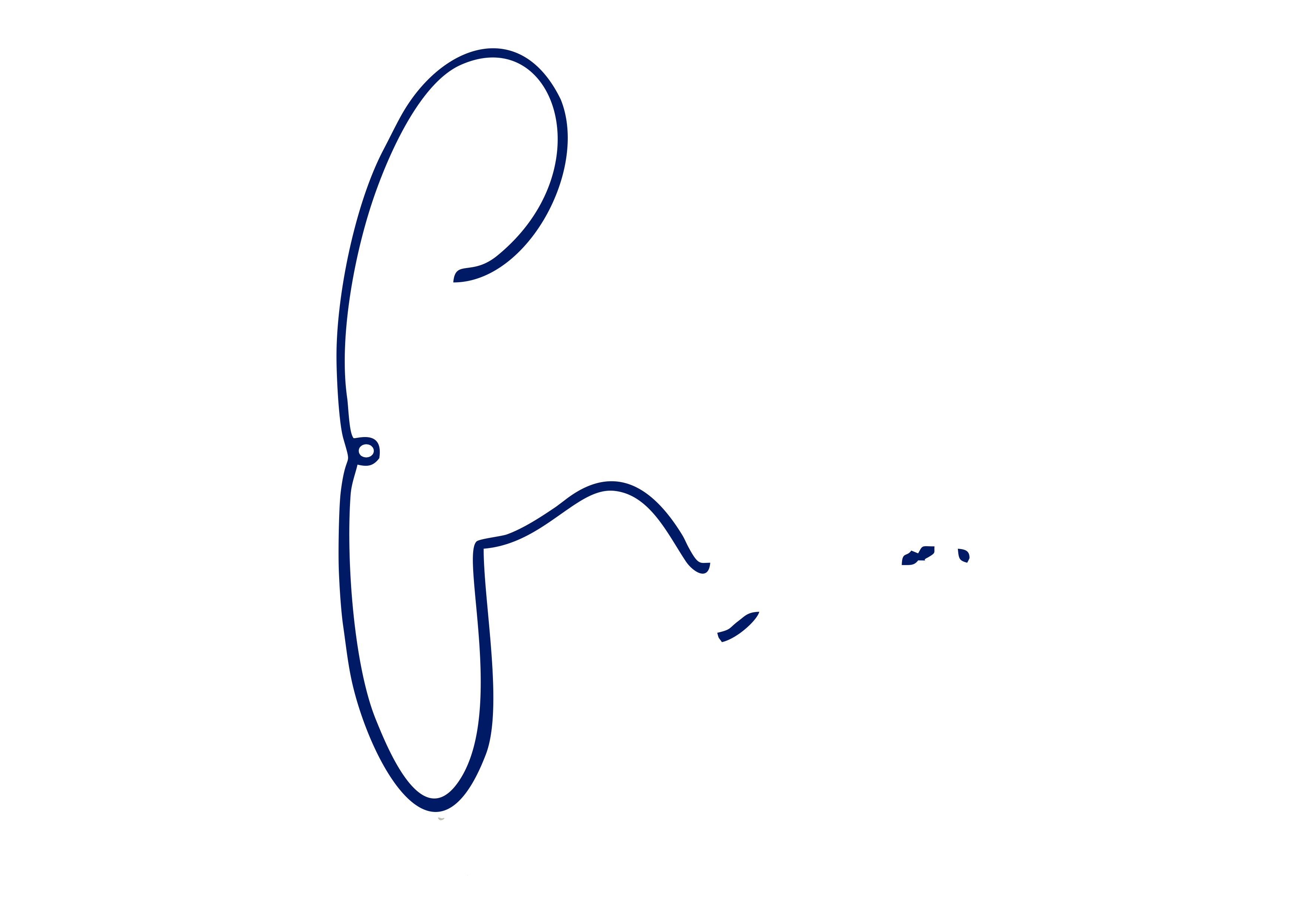 Prefeito MunicipalPROJETO DE LEI NºDispõe sobre a abertura de crédito adicional suplementar, e dá outras providências.Art. 1º Fica o Poder Executivo autorizado a abrir um crédito adicional suplementar, até o limite de R$ 276.760,87 (duzentos e setenta e seis mil, setecentos e sessenta reais, oitenta se centavos), para atender a manutenção das Unidades Básicas de Saúde, conforme demonstrativo abaixo:Art. 2º O crédito autorizado no art. 1º desta lei será coberto por meio do excesso de arrecadação de recursos vinculados à saúde, apurado no exercício anterior, transferidos pelo Fundo Nacional de Saúde ao Fundo Municipal de Saúde em 16 de dezembro 2019, decorrente da Portaria MS/GM nº 3.263, de 11 de dezembro de 2019, nos termos do inciso I do § 1º e do § 2º do art. 43 c.c. art. 73, todos da Lei Federal nº 4.320, de 17 de março de 1964.Art. 3º Fica incluso o presente crédito adicional suplementar na Lei nº 9.138, de 29 de novembro de 2017 (Plano Plurianual – PPA), na Lei nº 9.645, de 16 de julho de 2019 (Lei de Diretrizes Orçamentárias – LDO) e na Lei nº 9.844, de 17 de dezembro de 2019 (Lei Orçamentária Anual – LOA).Art. 4º Esta lei entra em vigor na data de sua publicação. PAÇO MUNICIPAL “PREFEITO RUBENS CRUZ”, 6 de fevereiro de 2020.EDINHO SILVAPrefeito Municipal02PODER EXECUTIVOPODER EXECUTIVOPODER EXECUTIVOPODER EXECUTIVO02.09SECRETARIA MUNICIPAL DE SAÚDESECRETARIA MUNICIPAL DE SAÚDESECRETARIA MUNICIPAL DE SAÚDESECRETARIA MUNICIPAL DE SAÚDE02.09.01FUNDO MUNICIPAL DE SAÚDEFUNDO MUNICIPAL DE SAÚDEFUNDO MUNICIPAL DE SAÚDEFUNDO MUNICIPAL DE SAÚDEFUNCIONAL PROGRAMÁTICAFUNCIONAL PROGRAMÁTICAFUNCIONAL PROGRAMÁTICAFUNCIONAL PROGRAMÁTICAFUNCIONAL PROGRAMÁTICA1010Saúde10.30110.301Atenção Básica10.301.007910.301.0079Saúde Mais Perto de Você: ampliando acesso e qualidade na Atenção Primária à Saúde10.301.0079.210.301.0079.2Atividade10.301.0079.2.17410.301.0079.2.174Manutenção das atividades/ações/serviços de Atenção Primária em Saúde – APSR$276.760,87CATEGORIA ECONÔMICACATEGORIA ECONÔMICACATEGORIA ECONÔMICACATEGORIA ECONÔMICACATEGORIA ECONÔMICA3.3.90.39Outros serviços de Terceiros Pessoa JurídicaOutros serviços de Terceiros Pessoa JurídicaR$276.760,87FONTE DE RECURSOFONTE DE RECURSO05 – Transferências e Convênios Federais - Vinculados05 – Transferências e Convênios Federais - Vinculados05 – Transferências e Convênios Federais - Vinculados